Принят на пленарном заседанииОбщественной палаты Омской области28 января 2021 годаДоклад о состоянии гражданского общества в Омской области за 2020 годСодержаниеВведение 1. Диалог гражданского общества и власти: основные направления деятельности1.1. Демография, здравоохранение и образование1.2. Социальное предпринимательство1.3. Гармонизация межнациональных отношений1.4. Волонтерство и благотворительность2. Участие в подготовке и принятии поправок в Конституцию Российской Федерации2.1. Общественное наблюдение за общероссийским голосованием3. Вместе – против пандемии3.1. Новое качество волонтерства 3.2. Меры поддержки некоммерческого сектора3.3. Омская область в рейтингах4. 2020 год - год памяти и славы5. Общественная палата – место диалога, общественного контроля и поддержки инициатив5.1. Мониторинг реализации национальных проектов на территории Омской области5.2. Координация деятельности общественных советов 5.3. Взаимодействие Общественной палаты с органами власти5.4. Обращения граждан, поддержка гражданских инициативЗаключение ВведениеРешение социальных задач, приумножение человеческого капитала, повышение качества жизни населения – приоритетные направления социально-экономического развития страны. Президент РФ Владимир Путин в обращении к Федеральному Собранию 2020 года заявил: «Перед Россией стоят прорывные исторические задачи, и в их решении значим вклад каждого. Вместе, сообща мы обязательно изменим жизнь к лучшему». События 2020 года явились стимулом для развития диалога между обществом и государством. Произошло активное привлечение государством структур гражданского общества к выработке и согласованию значимых для страны решений. Новые идеи, взгляд со стороны приобретают в 2020 году ценность для государства, столкнувшегося с новыми вызовами. Очевидно, что произошло осознание ценности диалога с обществом, это прослеживается Президентом, который постоянно встречается с представителями различных общественных организаций. В ходе этих встреч происходит обмен мнениями, граждане выступают с конкретными предложениями, запросами к органам власти. Стремление высшего руководства государства к диалогу с жителями страны, привело к возникновению новой парадигмы взаимодействия органов власти всех уровней с гражданским обществом.  Тема гражданской активности в последнее время находится в центре внимания. Потенциал гражданского общества ярко раскрывается в деятельности социально ориентированных некоммерческих организаций, в выявлении «болевых точек» в самых разных сферах (социально-экономической, общественно-политической, этнонациональной, экологической и т.д.) и разработке путей их решения. Омская область во многом является примером конструктивного диалога гражданского общества и властных структур. По информации Управления Министерства юстиции Российской Федерации по Омской области, на II полугодие 2020 года в ведомственный реестр внесены 2522 некоммерческих организаций, действующих на территории Омской области, в том числе 1318 общественных объединений: 66 национальных объединений, 61 детская и молодежная общественная организация, 315 объединений профессиональных союзов, 29 региональных отделений политических партий, иные общественные организации; 18 казачьих обществ, 23 общественных объединения казаков, 323 религиозные организации.В Омской области сложилась многолетняя практика взаимодействия органов исполнительной власти с гражданским обществом: общественные слушания, круглые столы, диалоговые площадки, совместные мероприятия в рамках общественного контроля, участие некоммерческих организаций в работе коллегиальных органов власти, партнерские социально значимые проекты.1. Диалог гражданского общества и власти: основные направления деятельностиНекоммерческие организации выступают источником многих социальных инноваций, вносят реальный вклад в решение проблем региона, обеспечивают дополнительные рабочие места на условиях постоянной и временной занятости, привлекают в социальную сферу дополнительные финансовые средства. Институты гражданского общества Омского региона реализуют самый широкий спектр проектов в самых разных аспектах нашей жизни, но основными направлениями деятельности традиционно являются демография, здравоохранение и образование, социальное предпринимательство и гармонизация межнациональных отношений. 1.1. Демография, здравоохранение и образованиеВысокую активность в 2020 году показали активисты Регионального отделения Всероссийского общественного движения в сфере здравоохранения «Волонтеры-медики» в Омской области. В сентябре 2019 года на базе Омского государственного медицинского университета был создан штаб регионального движения. В своей деятельности волонтеры-медики помогают выполнению задач, поставленных в национальном проекте «Здравоохранение» и «Демография». Активисты оказывают помощь персоналу медучреждений, сопровождают спортивные и массовые мероприятия, повышают уровень медицинской грамотности населения, содействуют развитию донорства крови и популяризации здорового образа жизни, ведут профориентационную работу среди школьников. Во время пандемии коронавируса, помимо доставки продуктовых наборов населению, дежурств в больницах, волонтеры провели донорские акции в рамках Всероссийского проекта взаимопомощи «#МыВместе», приняли участие в трехдневном Всероссийском марафоне по сдаче крови «#ОставайсяДонором». 24 августа в БУОО «Региональный центр по организации и проведению молодежных мероприятий» состоялся практикум «Я помогу», организованный региональным отделением Всероссийского общественного движения «Волонтеры-медики» в Омской области совместно с представителями Омского регионального отделения Общероссийской общественной организации «Российский Красный Крест». В ходе мероприятия активисты рассказали участникам практикума об основах оказания первой медицинской помощи. Также в помещениях ФГБОУ ВО «Омский государственный аграрный университет имени П.А. Столыпина» и БОУ г. Омска «Гимназия №62» представители регионального отделения Всероссийского общественного движения «Волонтеры-медики» в Омской области приняли участие во Всероссийской акции «Помоги первым», которая приурочена ко Всемирному дню оказания первой помощи. Цель мероприятия – повышение медицинской грамотности населения в вопросах оказания первой помощи. В рамках акции школьников и студентов научили оказывать первую помощь при травмах, различных заболеваниях, кровотечениях.В рамках президентского гранта Благотворительный фонд «Обнимая небо» реализует проект «Служба помощи паллиативным пациентам на дому». Планируется создание выездной службы помощи паллиативным пациентам на дому с привлечением медицинских работников поликлинической службы. Сотрудники фонда, имея достаточный опыт в части социально-психологической помощи тяжелобольным людям, в данном проекте являются организационным звеном всего комплекса паллиативной помощи пациенту. В сентябре в Омске представители фонда проводили бесплатные курсы «Школы ухода» за онкологическими пациентами и лежачими больными для родственников больных, сиделок и волонтеров. Члены организации также стали победителями дополнительного конкурса Фонда президентских грантов. Проект «Психологическая помощь в период Covid-19» предполагает создание психологической службы для паллиативных больных, пострадавших от коронавируса. Данная психологическая служба была впервые открыта в Омске и является единственной в области. В состав подразделения входят четыре профессиональных специалиста, которые проводят бесплатные групповые и индивидуальные консультации, а также тренинги и психологические игры.Развитие институтов гражданского общества региона идет и через создание открытых просветительских площадок на базе общественных организаций.Деятельность Омской городской общественной организации «Военно-исторический клуб живой истории «Кованая рать – служилые люди Сибири» направлена на патриотическое воспитание молодежи через знакомство с историей Отечества и родного края. В сентябре 2020 года в с. Екатерининское Тарского муниципального района Омской области проходил военно-исторический фестиваль «Тарский Дозор». В ходе мероприятия состоялась работа военно-полевого лагеря, подростки и молодежь смогли принять участие в исторической баталии времен покорения Сибири Ермаком, интерактивных военно-исторических мастер-классах. В октябре в р.п. Большеречье Большереченского муниципального района Омской области состоялся военно-исторический фестиваль «Такмыкская слобода», с целью ознакомления молодежи с историей времен освоения Западной Сибири служилыми людьми Московского царства в XVII веке. На празднике все желающие смогли принять участие в исторических мастер-классах, пострелять из традиционного лука, примерить костюмы стрельцов, понаблюдать за стрелецкими и пушкарскими боями.  4 ноября в помещении историко-культурного комплекса «Омская крепость» представители Омской городской общественной организации «Военно-исторический клуб живой истории «Кованая рать – служилые люди Сибири» провели для омских школьников и их родителей экскурсии об эпохе освоения казаками Сибири. Проект «Омская крепость – территория живой истории» стал победителем конкурса муниципальных грантов в 2020 году в номинации «Омск активный». Экскурсию проводил служилый в костюме эпохи освоения Сибири. В «музее живой истории» была организована выставка, на которой представлено оружие и обмундирование воинов конца XVI – начала XVII веков. Все посетители смогли увидеть артефакты, найденные в ходе археологических исследований в Таре.Образовательная и просветительская деятельность омской епархии осуществлялась в основном в дистанционном режиме. Для дошкольных образовательных организаций было проведено 129 мероприятий: мастер-классы, творческие мастерские, конференции, чтения, в которых, в общей сложности, приняли активное участие более 10 тыс. человек. А с учетом просмотров видеороликов, эта цифра умножается многократно. Отделом религиозного образования были созданы методические пособия в виде мультимедийных презентаций: «Женщины – герои Великой Отечественной войны», «Дети войны», «Летчики – герои Великой Отечественной войны», «История создания Российского флота», «Как подготовить исследовательскую работу на конкурс»; «Православный храм», «Храмовая архитектура», «Эстетическое воспитание в дошкольной организации», «Чему учат сказки». В результате проведенных мастер-классов, с участием образовательных организаций, подготовлены и разосланы во все дошкольные образовательные организации и дошкольные группы при общеобразовательных школах, размещены в социальных сетях «ВКонтакте» следующие методические пособия: «Сборник казачьих народных подвижных игр для социально-коммуникативного развития дошкольников»; сборник «Игры на Покров для дошкольников»; методические рекомендации по подготовке творческих работ и исследовательских проектов.За 2020 г. проведены фестивали: фольклорный фестиваль «Васильковое лето» для дошкольников и учащихся общеобразовательных школ; фестиваль «Единство во имя мира» для дошкольников; Галла-концерт победителей творческого фестиваля ко Дню народного единства представлен в виде видео-концерта и разослан по всем образовательным организациям; фестиваль, посвященный Дню матери-казачки, в котором участвовало более 300  детей из 34 детских садов; фестиваль «Культура во имя мира» для учащихся общеобразовательных школ; Пятнадцатый Межрегиональный фестиваль творческих работ и социальных проектов «Держава» для учащихся общеобразовательных школ; совместно с гимназией № 150 проведен региональный Рождественский фестиваль «Под Вифлеемской звездой» для учащихся общеобразовательных школ. Просветительская работа была связана с проведением чтений: секции Кирилло-Мефодиевских чтений для воспитателей ДОУ; 12 секций Рождественских образовательных чтений; Международные Аксиологические чтения; городские этические чтения «Нравственность и духовность в развитии общества», в работе которых приняли участие воспитатели ДОУ, школьники, школьные учителя, студенты. В дошкольных образовательных учреждениях реализован социально значимый проект «Эхо Победы». В рамках проекта с целью формирования у дошкольников гражданской позиции, ценностного отношения к Родине, была проведена конференция «Шагнули в вечность земляки». По итогам проектов и фестивалей созданы видеоклипы и видеоролики, где представлены работы победителей проектов и видео-концерт с художественными номерами победителей. 1.2. Социальное предпринимательствоОмская область входит в число субъектов – лидеров рейтинга по активному участию НКО в оказании социальных услуг. С 2012 года действует Центр инноваций социальной сферы (ЦИСС) - важнейший инфраструктурный объект, нацеленный на обучение и подготовку предпринимателей и лидеров НКО. Омская концепция ЦИСС признана одной из лучших в стране и рекомендована для тиражирования в других субъектах федерации. На сегодняшний день в России создано более 30 подобных организаций. Общественной палатой Омской области в партнерстве с ЦИСС при поддержке регионального Правительства в августе 2018 года основан региональный ресурсный Центр «Шаги к успеху». Омский ЦИСС с привлечением средств президентского гранта в 2019-2021 гг. реализует проекты, цель которых – создать ресурсные центры (РЦ) по работе с социальными предпринимателями и СОНКО в Омске и муниципальных районах. сделать их центрами компетенций по связям с общественностью. Проектами предусмотрены образовательные программы по подготовке квалифицированных руководителей и специалистов РЦ, руководителей НКО, а также неформальных лидеров и инициативных граждан. Планы по обучению и проведению общественных мероприятий доводятся до сведения глав муниципальных районов. В 2020 году Школа социальных инноваций (ШСИ) провела 4 набора слушателей из числа лидеров НКО, работников бюджетной сферы и инициативных граждан из г. Омска, Омского, Исилькульского, Тюкалинского, Тарского, Калачинского, Кормиловского и других муниципальных районов. По акселерационной двухуровневой программе, которая действует в регионе три года, прошли обучение 101 человек, выпускниками ШСИ разработано 83 социальных проекта. Кроме того, действовала Школа руководителей ресурсных центров и выездная Школа социального проектирования, в которых прошли обучение 24 человека из 12 муниципальных районов и г. Омска. Десять руководителей действующих РЦ прошли курсы повышения квалификации. На сегодняшний день в Омской области действуют 18 муниципальных ресурсных центров для НКО, которые осуществляют информационную, методическую, техническую, организационную поддержку лидерам гражданских инициатив. Созданный в апреле 2020 года социальный канал ЦИСС ЛАЙФ 55 готовит тематические программы по тиражированию лучших практик, продвижению передового опыта социального проектирования, сетевому взаимодействию и укреплению горизонтальных связей между органами власти, «ресурсниками» и НКО.Международный Х Форум ИННОСИБ, проводимый в Омске ежегодно с 2011 года и имеющий международный статус, в связи с пандемией был перенесен на 2021 год. Но традиционный осенний «слет» социальных предпринимателей и лидеров гражданских инициатив все же состоялся. Он назывался «Люди дела» и проходил под девизом: «Национальные проекты – дело каждого». Концепция мероприятий предусматривала требования сегодняшнего дня. В основе - лидер, который в условиях новых вызовов берет на себя ответственность за дело, стремится быть полезным обществу и готов внести свой вклад в реализацию национальных проектов страны. Для форума был выбран нестандартный очно-дистанционный формат, и длился он не три дня, как обычно, а с 1 по 10 октября. Многочисленные площадки деловой программы Форума и созданный во время карантина социальный канал ЦИСС ЛАЙФ 55 помогли «развести» потоки и обеспечить эффект присутствия для виртуальных участников из других регионов России и зарубежных стран. В течение недели 1-7 октября социальный канал транслировал полезные для деловых и активных людей мероприятия: вебинары с региональными и федеральными экспертами, мастер-классы, встречи с общественными лидерами, диалоги с представителями власти. Участники мероприятий и программ презентовали свои новые проекты, делились опытом «выживания» в кризисные времена, проводили переговоры с партнерами и заключали соглашения о сотрудничестве в режиме онлайн. Общая продолжительность передач, подготовленных социальным каналом к Форуму, составляет более 22 часов. Они размещались на платформах соцсетей онлайн и в записи, и уже за первую неделю набрали почти 3 тыс. просмотров. С помощью интернета расширилась география участников. Опыт омичей заинтересовал не только россиян, но и жителей зарубежных государств. К деловой программе омского форума «подключилось» более 9 тысяч человек из 11 регионов страны и 7 зарубежных государств. В 2020 г. была организована работа совместно с органами власти по поддержке социального бизнеса и НКО в условиях кризиса. Проводились обучающие семинары, мастер-классы, консультации, встречи с экспертами по вопросам организации работы в период пандемии и государственной поддержки МСП. По итогам мониторинга ЦИСС, в условиях пандемии было приостановлено предоставление социальных услуг в наиболее уязвимых секторах (культура, дополнительное образование, некоторые виды социального обслуживания, занятия фитнесом и т.д.). Но устойчивые организации продолжили свою работу. По данным на декабрь 2020 года, из 6 выпускников школ ЦИСС, проекты которых связаны с оказанием услуг по уходу и проживанию пожилых людей и инвалидов, продолжают свою деятельность 100% (6 субъектов). Продолжили работу 11 частных пансионатов, основанных «ЦИССовцами». К настоящему моменту в пансионатах создано 133 рабочих места, 23 из которых - по ГПД, предоставляются 5 видов услуг, которые получают 389 человек. Для организации деятельности в период карантина привлечена господдержка в объеме около 600 тыс. рублей.31 выпускник ШСП создали Центры раннего развития и частные детские сады, где предоставляются услуги семьям с детьми младшего возраста. Продолжают свою деятельность 26 таких субъектов (83,8%); 6 предприятий (21%) ведут свою деятельность по лицензии: к настоящему моменту создано 393 рабочих места, 77 из которых - по ГПД. 9 видов услуг предоставляются семьям, имеющим детей от 3-х месяцев до 3-х лет. Ежемесячно услуги получают 2063 ребенка, 708 из них в возрасте от 3-х месяцев до 3х лет. Пандемия негативно повлияла на развитие частных дошкольных учреждений. По сравнению с аналогичным периодом прошлого года, количество детей, которым предоставляются услуги по присмотру и раннему развитию, сократилось на 154 человека. Тем не менее, количество созданных рабочих мест увеличилось на 16 единиц. Укреплялось взаимодействие с муниципальными районами Омской области. В ходе 5 мероприятий «Дни муниципальных районов» в Региональном ресурсном центре представлена очно общественная деятельность Таврического и Нововаршавского районов, в смешанных онлайн и офлайн-форматах – Одесского района, в режиме видеоконференций – деятельность НКО Шербакульского и Русско-Полянского районов. В результате проведения Биржи контактов подписано 124 соглашения о сотрудничестве между сельскими НКО, городскими лидерами проектов и социальными предпринимателями. В результате проработки совместных проектов по итогам стратегических сессий подготовлены к внедрению 11 проектов, которые позволят ввести в районах новые социальные услуги. Проведено 4 просветительских семинара на тему повышения деловой и гражданской активности населения с выездом в Большеуковский, Нововаршавский, Омский и Исилькульский районы. Осуществлялось продвижение имиджа Омской области как лидера преобразований в социальной сфере. В рамках форума «Люди дела» 1-10 октября проведено 57 мероприятий, в т. ч. 29 мероприятий – в формате онлайн. Более 9 тыс. человек из 11 регионов страны и 7 зарубежных стран знакомились с деловой программой Омского форума в социальных сетях. 340 делегатов участвовали очно в деловой программе Форума. 74 спикера из федерального Центра, других регионов страны и Республики Казахстан выступили на пленарном заседании и восьми тематических площадках Форума. 23 района Омской области следили за происходящим на площадках Форума с помощью канала ЦИСС ЛАЙФ 55, 14 сельских районов направили своих делегатов для очного участия в деловой программе. Определены 9 победителей регионального этапа Всероссийского конкурса на лучший социально-предпринимательский проект 2020 года Получил свое развитие Омский кластер социальных инноваций. В 2020 году проведены два заседания (в конце августа и ноябре) по рассмотрению новых кандидатур для вступления в Кластер социальных инноваций наиболее устойчивых субъектов социального бизнеса и НКО. По данным мониторинга ЦИСС за декабрь 2020 года в Омский Кластер социальных инноваций входят 63 участника, из них 44 являются субъектами малого предпринимательства, 13 – некоммерческими организациями, 2 - организации инфраструктуры, 4 – аутсорсинговыми компаниями. 23 резидента Кластера вошли в реестр социальных предприятий. 525 рабочих мест создано резидентами Кластера, в том числе 347 сотрудников работают по государственно-правовым договорам. 4965 человек ежемесячно пользуется услугами участников Кластера. В 2020 году резиденты Кластера получили поддержку от государства на общую сумму около 11,2 млн. рублей. По сравнению с прошлым годом, количество участников Кластера увеличилось на 27 организаций. Прибавилось за год 34 рабочих места за счет деятельности резидентов кластера. При поддержке областного бюджета (субсидии на сумму 6 млн. рублей) в 2020 году реализовано 6 партнерских проектов резидентов кластера. В рамках информационной и методической деятельности ЦИСС издал 5 тематических сборников, 4 выпуска дайджеста «Кластер социальных инноваций», 4 сборника с описанием опыта работы ресурсных центров Большеуковского, Калачинского, Оконешниковского и Исилькульского районов. Для обучения слушателей ШСП, ШСИ и Школы руководителей ресурсных центров издано 8 рабочих тетрадей с описанием методик по организации работы и взаимодействию с общественностью. Издан методический сборник «Особенности маркетинга социального предприятия в новых условиях». Вышло три номера малотиражного «Вестника НКО» с описанием лучших социальных практик. Издано 6 брошюр о ходе реализации проекта «Территория социальных инноваций» с привлечением средств Президентского гранта. Изданы каталоги лучших социальных проектов, подготовлена печатная продукция и более 10 баннеров к форуму «Люди дела». Изготовлено около 30 рекламных роликов о деятельности социальных предпринимателей и лидеров НКО. В региональных СМИ вышло более 500 публикаций и репортажей в поддержку гражданских инициатив, освещено более 300 мероприятий, проводимых общественниками.Представители Омской региональной общественной организации «Центр развития общественных инициатив» в 2020 году продолжили проводить обучающие семинары для социально ориентированных некоммерческих организаций Омской области в рамках проекта «Региональный ресурсный центр для развития и поддержки СОНКО Омской области, добровольческих, в том числе молодежных инициатив». Основная цель проекта – содействие развитию некоммерческого сектора Омской области через укрепление и развитие инфраструктуры поддержки деятельности социально ориентированных некоммерческих организаций. В БУОО «Региональный центр по связям с общественностью» прошло несколько мероприятий в рамках реализации данного проекта. Представители организации провели семинар «Как подготовить публичный годовой отчет о деятельности социально ориентированных некоммерческих организаций». Кроме того, представители организации провели семинар по разработке социального проекта в сфере добровольчества с участием представителей волонтерских центров средних специальных и высших учреждений образования. В ходе встречи для присутствующих был проведен мастер-класс «Алгоритм» для написания социального проекта. Представители организации продолжили реализацию традиционных проектов, таких как «Весенняя неделя добра», «Корнями дерево сильно», «Помня прошлое, мы обещаем будущему». Вышел в свет сборник социальных практик СО НКО Омского региона. В нем опубликованы практики, содержащие описания лучших проектов в области социальной поддержки и защиты граждан, интеграции инвалидов, активизации граждан пожилого возраста, пропаганды ЗОЖ, семейных ценностей, культуры, образования, охраны окружающей среды, сохранения национальной культуры и др. Сборник адресован представителям органов государственной власти, местного самоуправления, СМИ, социально ответственного бизнеса, социально ориентированных некоммерческих организаций, КТОС, учреждений социальной защиты, учебным заведениям и всем неравнодушным гражданам. Издание подготовлено и опубликовано в рамках проекта «Региональный ресурсный центр для развития и поддержки СО НКО, добровольческих, в том числе молодежных инициатив», реализуемого Центром развития общественных инициатив с использованием гранта Президента РФ на развитие гражданского общества, предоставленного Фондом президентских грантов.Представители региональной общественной организации «Омский Союз деловых женщин» при поддержке Фонда президентских грантов продолжают реализацию проекта «Точка доступа». На бесплатных обучающих семинарах женщинам с детьми из отдаленных сел Омской области общественники рассказывают о социальном контракте, самозанятости, мерах поддержки в рамках национального проекта «Демография». Молодых мам обучают составлению бизнес-плана, рассказывают о том, как завести личное подсобное хозяйство, перспективно ли открывать дело в декретном отпуске, где оформить выплаты при рождении детей. Первая «Точка доступа» была открыта на базе комплексного центра социального обслуживания населения в Азовском немецком национальном районе, вторая – в Таврическом муниципальном районе.1.3. Гармонизация межнациональных отношенийПредставители Омского регионального отделения Общероссийского общественного движения «Молодежная Ассамблея народов России «МЫ – РОССИЯНЕ» осуществляют деятельность в целях консолидации молодежи различных национальностей для сохранения и развития культур и языков народов Омской области, гармонизации межнациональных отношений в молодежной среде. В 2020 г. члены организации провели серию интеллектуальных игр «Про_Этно. ПроСибирь» в рамках реализации Стратегии государственной национальной политики на период до 2025 года. Игры прошли на базе учреждений высшего и среднего специального образования г. Омска при поддержке Министерства образования Омской области. Основная цель акции – создание условий для интеллектуального развития, правового просвещения, патриотического воспитания молодежи, расширения знаний студентов о многонациональной культуре России. 25 сентября на территории сквера Дружбы народов состоялось открытие обновленной фотовыставки межнационального культурного проекта «Этнополис» при поддержке Администрации города Омска и содействии национальных общественных объединений Омской области. Мультимедийный парк «Этнополис» является частью общегородского проекта «Территория ЭТНО» и призван привлечь внимание к многообразию народов, проживающих в нашем регионе, а также к сохранению и популяризации традиционной культуры. Кроме того, проект направлен на гармонизацию отношений в межнациональной среде, формированию исторической памяти, воспитанию интереса к истории семьи, рода и малой Родины. В этом году увеличилось не только число самих стендов, но и число участников проекта, а также дополнена информация о народах, их особенностях и традициях. К работе привлечены представители более 15 национальностей, проживающих на территории Омска. В начале 2021 г. члены организации планируют реализовать проект «Молодежное межнациональное пространство «Волонтеры дружбы», который получил поддержку Федерального агентства по делам молодежи по результатам грантового конкурса на международном молодежном форуме «Байкал». Активисты Омского регионального отделения Общероссийской общественной организации «Ассамблея народов России» при поддержке национальных общественных объединений Омской области реализовали в режиме онлайн проект «Межнациональный этнографический спектакль – игра «Свадебный переполох». Основная цель онлайн-встреч – рассказать об особенностях свадебных обрядов и традиций народов, проживающих на территории Омской области.  Представители Омского регионального общественного фонда развития русской культуры имени П.А. Столыпина совместно с национальными общественными объединениями Омской области провели 25 июня в режиме онлайн «Славный праздник», посвященный Дню дружбы и единения славян. Омичи смогли увидеть выступления фольклорных творческих коллективов, показ коллекций русской одежды, принять участие в мастер-классах по рукоделию. Кроме того, представители общественных объединений прочитали лекции об истории и культурных традициях славянских народов. В проекте приняли участие активисты Омской региональной общественной организация «Польское культурно-просветительское общество «RODZINA-СЕМЬЯ», Омской городской общественной организации «Местная белорусская национально-культурная автономия «Омские белорусы», Омской региональной общественной организации «Сибирский центр украинской культуры «Сiрий клин», Омской региональной общественной организации «Центр славянских традиций». Омской региональной общественной организацией «Центр славянских традиций» был также проведен в дистанционном режиме традиционный фестиваль «Омские ремесла». Мастера художественного творчества через социальные сети рассказали омичам о культуре, традициях и ремеслах народов Омского Прииртышья, например, омичи смогли узнать много интересного о ткацком станке и различных техниках в ткачестве. В конце октября состоялся праздничный онлайн-концерт, посвященный народным ремеслам и рукоделию. Трансляция музыкального концерта в рамках ежегодного семейного праздника «Сказки в сквере. Сокровища Пушкина», организованного представителями Омской региональной общественной организации «Центр славянских традиций», состоялась в социальных сетях 8 июля. С 12 по 14 октября в режиме онлайн представители организации провели форум «Академия русской культуры». В ходе видеоконференции деятели культуры, ученые, педагоги из Москвы, Великого Новгорода, Казани, Перми, Петрозаводска и других городов России рассказали о реализации проектов в области культуры и искусства в своем регионе, поделились опытом продвижения культурных брендов. Также на бульваре Л. Мартынова активисты организации устроили выставку традиционных ремесел «Покровская ярмарка» с участием представителей национальных общественных объединений славян, специалистов центров русской (славянской) традиционной культуры Омской области. Омичи смогли посмотреть выступления фольклорных коллективов, балаганные представления, приобрести изделия народных художественных промыслов, принять участие в хороводах, народных играх и мастер-классах.Также большую работу с молодежью с целью укрепления межнационального согласия на территории региона проводят активисты Омской областной молодежной общественной организации «Методический центр немцев Омской области». В 2020 году состоялась работа Межнационального регионального детско-юношеского лагеря «#МежнацточкаОмск». В мероприятиях приняли участие представители национальных общественных организаций региона, педагоги дополнительного образования, школьники и студенты. Программа лагеря включала в себя торжественную часть и фестиваль «Мы разные – мы равные», экскурсии в Детский эколого-биологический центр и мультимедийный исторический парк «Россия – моя история!», этнические игры и танцы. Также представители организации стали победителями первого конкурса президентских грантов 2020 года с проектом «Региональный экологический языковой детско-юношеский лагерь «PRO ECO.20», основная цель реализации которого – освоение подростками навыков исследовательской и природоохранной деятельности, направленной на развитие их интереса к экологии, практическому участию в сохранении экосистем региона, а также бережному отношению к своему здоровью и природе родного края. Кроме того, представители национальных общественных объединений российских немцев Омской области, в частности, АНО «Культурно-деловой центр «Русско-немецкий дом в городе Омске», проводили семейные онлайн-мероприятия в рамках проекта «Родители активны – die Eltern sind aktiv». Мероприятия были реализованы при поддержке Ассоциации общественных объединений «Международный союз немецкой культуры» в рамках Программы поддержки российских немцев в соответствии с решением Российско-Германской Межправительственной комиссии по вопросам российских немцев с целью ознакомления всех желающих с культурой и семейными традициями российских немцев. Программа мероприятий включала проведение курсов по немецкому языку, творческих мастер-классов, работу культурных и исторических площадок. В рамках проекта также состоялся круглый стол «Родительское собрание». Члены Общественной организации Региональная татарская национально-культурная автономия Омской области «Маданият» на протяжении года вели работу над проектом «Создание мест этнографического и сельского туризма «Мирас» (Наследие) на территории Омской области», одержавшего победу в конкурсе на предоставление гранта Президента на развитие гражданского общества в 2019 г. Основная цель проекта – духовно-нравственное и социально-экономическое возрождение села Уленкуль через организацию этнического туризма. В связи с этим в с. Уленкуль Большереченского муниципального района Омской области ведется строительство усадьбы «Подворье Сибирского татарина». Проект полностью планируется реализовать в 2021 году. В режиме онлайн проходил традиционный «Сабантуй». Отдельно состоялась запись выступлений артистов национальных татарских фольклорных коллективов из Омской области, а трансляция творческих номеров осуществлялась на страницах организации в сети Интернет. Кроме того, представители Общественной организации Региональная татарская национально-культурная автономия Омской области «Маданият» получили поддержку по итогам конкурса по предоставлению грантов Правительства Республики Татарстан на поддержку общественных организаций в регионах Российской Федерации, за исключением Республики Татарстан, реализующих этнокультурные проекты в 2020 году, с проектом «Этнокультурный языковой лагерь для детей, подростков и молодежи». Представители национальных общественных объединений также провели в режиме онлайн фестиваль «#ЭТнОВКУСНО». По условиям акции любой желающий мог разместить на своей страничке в социальной сети рецепт любимого национального блюда, указать его название, принадлежность к кухне того или иного народа, а также приложить фото или видео с процессом или результатом его приготовления своими руками. Всего омичи рассказали о 38 блюдах кухонь разных народов: русской, белорусской, украинской, финской, немецкой, польской, итальянской, молдавской, татарской, армянской, корейской, узбекской, грузинской, китайской.Представители благотворительного фонда «Молодежная инициатива» в первом полугодии 2020 году реализовали проект «Сретение», на средства Фонда президентских грантов в 2019 г., основной целью которого является актуализация традиционной народной культуры в современном обществе как основы духовно-патриотического, эстетического и физического воспитания детей и молодежи, сохранение традиционных ценностей России, в том числе фольклора и ремесел.В рамках проекта при поддержке Омской Епархии Русской Православной Церкви (Московский Патриархат) в феврале представители организации провели в г. Омске молодежный фестиваль «На Сретение». В ходе мероприятия прошли массовые катания на коньках и на санях, работа дискуссионных площадок, исторический квест, спектакли, концерты фольклорных коллективов, танцевальный вечер. В апреле активисты провели в группе Омского фольклорного ансамбля «Сретение» социальной сети «ВКонтакте» фольклорный онлайн-марафон для всех желающих. Ежедневно участники акции получали различные задания на тему обычаев и традиций русской культуры. Активисты организации также привлекали к мероприятию российских фольклористов и этнографов, которые размещали в соц. сети образовательные материалы. Основной задачей проведения онлайн-марафона являлось воспитание у молодежи интереса к русской традиционной культуре с использованием современных методов и технологий. Во втором полугодии были реализованы два проекта, направленных на развитие мотивации жителей региона к традиционной русской культуре и народному творчеству. Городской конкурс «Русская краса» одержал победу в конкурсе муниципальных грантов в номинации «Добрый город» и проходил в четыре этапа: «Сибирская вечерка», фотосессия участниц в народной одежде, «Школа девичества» и финал с фотовыставкой «Русский образ».  Омская область, являясь приграничной с Республикой Казахстан территорией, на протяжении многих десятилетий характеризуется стабильным состоянием межнациональных и межконфессиональных отношений. Это результат постоянной комплексной работы, которую проводят региональные и муниципальные органы власти совместно с национально-культурными и общественными организациями, которые в том числе принимают активное участие в развитии приграничного сотрудничества.В 2020 году масштабными мероприятиями стали следующие: участие в составе официальной делегации руководителя киргизской диаспоры в Омской области А.М. Асанова в двухдневном рабочем визите Президента Кыргызской Республики Сооронбая Жээнбекова в Российскую Федерацию (27 – 28 февраля). Одним из значимых мероприятий рабочего визита стала церемония открытия перекрестного года Кыргызской Республики в Российской Федерации и Российской Федерации в Кыргызской Республике; выступления государственного ансамбля танца Республики Казахстан «Салтанат» (г. Алматы) в бюджетном учреждении культуры Омской области «Омский театр для детей и молодежи (28-29 февраля); с 1 по 14 мая в рамках приграничного сотрудничества с Республикой Казахстан образовательными организациями стран при поддержке Омской региональной общественной организации «Казахский национально-культурный центр» (президент Ж.И. Бекмагамбетов) реализация проекта «Я – потомок Героя!», в рамках которого ученики школ приграничных районов двух стран (Северная СОШ Иртышского района Павлодарского района и Ермаковская СОШ Нововаршавского района Омской области) в онлайн режиме рассказывали о своих предках – участниках Великой Отечественной войны; в апреле – мае текущего года был реализован онлайн-проект «Много наций – одна Победа», посвященный участникам и героям Великой Отечественной войны. Проект реализован Казахским национально-культурным центром (президент Ж.И. Бекмагамбетов) совместно с АНО «Центр межнационального развития» (председатель совета А.В. Коржакова) и Государственным центром народного творчества в честь 75-летия Великой Победы (публикация на онлайн-ресурсах фото и справочных материалов); 4 июля представители Омской региональной общественной организации «Казахский национально-культурный центр» (президент Ж.И. Бекмагамбетов) приняли участие в международной онлайн-конференции, посвященной национальному празднику Дню домбры. Организатором мероприятия выступил Дом Дружбы Ассамблеи народов Казахстана. В мероприятии приняли участие представители общественных объединений из России, Испании, Франции, Норвегии, Украины, Казахстана, Кыргызстана и Южно-Африканской Республики. В заключение мероприятия был организован флешмоб игры на домбре, в которой приняли участие 67 исполнителей из разных стран; 4 сентября проведена международная акция «Салют, Победа!» и высадка деревьев на «Аллее Победы» (в рамках Всероссийской акции «Сад Памяти»), направленная на сохранение исторической памяти, патриотическое и гражданское воспитание молодежи разных национальностей, миролюбие к людям разных национальностей, живущих в России, обладающих чувством национальной гордости, гражданского достоинства, любви к Отечеству, своему народу. Акция представляла собой патриотическое межнациональное мероприятие по высадке аллей из 75 деревьев в приграничных районах двух стран: в городе Исилькуле Исилькульского муниципального района Омской области Российской Федерации и селе Булаево Петропавловской области Республики Казахстан. Организатор акции – Омская региональная общественная организация «Казахский национально-культурный центр»; 19 сентября, в рамках визита в город Омск Чрезвычайного и Полномочного Посла Республики Казахстан в Российской Федерации Е.Б. Кошербаева, проведена акция «Мы славим Победу и Всех, кто ее приближал!» с открытием мемориальной доски на стене эвакуационного госпиталя № 1494, располагавшегося в военные годы в городе Омске с целью сохранения исторической преемственности поколений, через увековечивание памяти о подвиге военных врачей и участнике Великой Отечественной войны, поэте, писателе Кемеле Токаеве. Организатор – Омская областная общественная организация «Центр русско-казахской дружбы имени Чокана Валиханова»; 25 сентября состоялась торжественная церемония передачи останков солдата 314-й дивизии Ныгметова Маукена для захоронения на Родине, в Республике Казахстан, организованная Правительством Омской области и Омской региональной общественной организацией «Казахский национально-культурный центр».1.4. Волонтерство и благотворительностьДиалог гражданского общества и органов власти наглядно проявляется в сфере волонтерства. Правительство Омской области оказывает постоянную поддержку 
в укреплении системы добровольческой деятельности в регионе.В 2020 году Министерством по делам молодежи, физической культуры и спорта Омской области предоставлена субсидия в размере 500 тыс. рублей на финансовое обеспечение затрат, связанных с организацией деятельности Ресурсный центр развития добровольчества Омской области, действующий на базе БУ ОО «Региональный молодежный центр», (в рамках реализации регионального проекта «Социальная активность», направленного на достижение целей федерального проекта «Социальная активность»).Ресурсный центр развития добровольчества Омской области является региональным организатором Всероссийского общественного проекта «Волонтеры Конституции». Для реализации проекта было набрано 1119 человек, из них завершили обучение на платформе dobro.ru и получили сертификаты 305 человек, для них была реализована региональная образовательная программа в форме вебинара.С 15 июня по 1 июля на территории г. Омска организована работа 34 информационных точек (24 постоянно действующие) на территории крупных торговых центров, производственных организаций, учреждений культуры, образования и т.д. Была организована работа волонтеров парами в 2-3 смены, за каждой точкой в качестве куратора был закреплен сотрудник Ресурсного центра.Партнерами Ресурсного центра в рамках данной акции выступили региональное отделение Молодой гвардии Единой России и Омский областной студенческий отряд.В период с 11 по 29 мая 2020 года проведен региональный этап Всероссийского конкурса лучших региональных практик поддержки волонтерства «Регион добрых дел» 2020 года (организованного в рамках реализации федерального проекта «Социальная активность»). В нем приняли участие 16 некоммерческих организаций. Проекты 6 организаций были включены в заявку региона на очный этап всероссийского конкурса. 
По итогам конкурса в 2021 году Омская область получит 6,1 млн. рублей 
из федерального бюджета на реализацию практик поддержки добровольчества и 3-х проектов, победивших в конкурсе: «Корпорации Добра» общественного молодежного движения «Омская молодежь», «Мультиформатное добровольческое молодежное пространство «СОдействие» Региональной молодежной общественной организации «Омский областной студенческий отряд» и проект «Совершенствуем мастерство спасателя» Омского отделения общественной организации «РОССОЮЗСПАС».Органами власти Омской области совместно с Региональной молодежной общественной организацией «Омский областной студенческий отряд» продолжена реализация комплекса мероприятий, направленных на популяризацию и развитие движения студенческих отрядов на территории Омской области. На реализацию комплекса мер по вовлечению молодежи Омской области к участию в движении студенческих отрядов в 2020 году выделено 2 млн. рублей. Бойцы студенческих отрядов активно проявили себя не только в трудовой деятельности, но и приняли непосредственное участие в крупных волонтерских проектах на территории Омской области, таких как общероссийская акция взаимопомощи «МыВместе» и всероссийская акция «Волонтеры Конституции».Большое внимание спортивному и духовному развитию молодежи уделяют представители Омского регионального молодежного общественного движения «Омская молодежь». 19 сентября активисты организации провели на территории парка культуры и отдыха «Зеленый Остров» IV Омский фестиваль здорового образа жизни и спорта «Атом. Энергия жизни» с целью популяризации здорового образа жизни и спорта в молодежной среде, а также формирования активной гражданской позиции. На площадках фестиваля в этом году были организованы соревнования по футболу, волейболу, стритболу, воркауту, фрисби, скиппингу, гиревому спорту, киокушин карате. Работали площадки здоровья, где омичи могли пройти экспресс-тесты на ВИЧ, получить консультации врачей, психологов и диетологов. Впервые в рамках проекта проводился конкурс сценариев социальных видеороликов, популяризирующих здоровый образ жизни. Всего было подано более 40 заявок, 25 из которых прошли экспертный отбор. 21 сентября активисты «Омской молодежи» в парке «На Королева» провели «Детский пикник» для детей с особенностями в развитии, членов их семей, а также детей, оказавшихся в трудной жизненной ситуации. Мероприятие проводилось в рамках проекта «Особенный мир», который стал победителем конкурса среди некоммерческих организаций по разработке и выполнению общественно полезных проектов на территории города Омска в 2020 году. На празднике для ребят была организована работа игровых площадок, а для их родителей прошли консультации с медицинскими работниками и психологами на тему реабилитации и социализации детей с особенностями в развитии. В декабре представители Омского регионального молодежного общественного движения «Омская молодежь» провели в формате онлайн VII конкурс добровольческих инициатив «Хрустальное Сердце Омска» с целью формирования позитивного общественного мнения о роли добровольчества и повышения престижа добровольческой деятельности в Омской области. Крупные волонтерские центры действуют в высших учебных заведениях. Пример - Волонтерский центр ОмГПУ, который оказывает помощь в организации и проведении мероприятий университета, а также масштабных мероприятий города и области. В состав Центра входят Пять добровольческих объединений. Отряд «Волонтеры Победы ОмГПУ» по численности является самым большим и насчитывает 56 человек. Волонтеры проводят работу с ветеранами и ветеранскими организациями, организуют квесты и интеллектуальные игры со школьниками, студентами, оказывают помощь в составлении семейного древа. В течение года студенты стали организаторами и участниками таких акций, как «Письма Победы», «Улыбка Гагарина», «Георгиевская ленточка», «Бессмертный полк», «Свеча памяти».20 студентов ОмГПУ объединены в волонтерский отряд «Опека», направления деятельности которого – благотворительность, донорство, работа с детьми, экологическое волонтерство. Студенты совершают регулярные выезды в социально-реабилитационный центр для несовершеннолетних «Гармония», где оказывают поддержку детям, дарят им подарки, проводят игры. Помимо этого, «Опека» сотрудничает с приютом для животных «Друг», куда доставляет корм и лекарства для собак.Студенты, решившие стать наблюдателями на всероссийских олимпиадах школьников, в пунктах проведения ЕГЭ, ОГЭ представляют Корпус общественных наблюдателей. Ежегодно к этим образовательным событиям становятся причастными более 30 обучающихся ОмГПУ.15 человек волонтерского отряда «Рука помощи» отвечают за событийное волонтерство. Они помогают в организации таких мероприятий, как «Неделя науки», «Экономическая грамотность», межфакультетская игра «Через тернии к звездам», «День открытых дверей».На базе ОмГПУ также создан студенческий спасательный отряд ОмГПУ, цель которого - профилактика и предотвращение ЧС. Волонтеры отряда взаимодействуют со школами, проводят классные часы, конкурсы и соревнования для детей, организуют внутривузовские мероприятия. Партнерские отношения выстроены с такими организациями, как Омское региональное отделение Общероссийской общественной организации «Российский союз спасателей», Всероссийское детско-юношеское общественное движение «Школа безопасности», Российское движение школьников, Ресурсный центр добровольчества в ЧС, студенческие спасательные отряды вузов Омской области, Омское региональное отделение Всероссийской общественной организации ветеранов «Боевое братство». Все отряды сотрудничают между собой, зачастую оказывают поддержку друг другу в разных мероприятиях, организуют совместные образовательные события. «Весенняя неделя добра» как раз является примером такой деятельности.Всероссийская общественная организация «Русское географическое общество» и Волонтёрский центр ОмГПУ осуществляют сотрудничество в различных сферах. Совместными усилиями волонтёры и члены РГО очищают берега по рекам Иртыш и Омь, осуществляют туристские сплавы и походы, тем самым способствуют развитию туристского направления в регионе, экологическому просвещению молодежи, привитию патриотических ценностей. Кроме того, совместными усилиями на базе ОмГПУ ежегодно организуется «Геодиктант». Волонтёрский центр ОмГПУ сотрудничает с Омским областным союзом организаций профсоюзов «Федерация омских профсоюзов». В рамках сотрудничества событийные волонтеры сопровождают мероприятия Профсоюзов, а также участвуют в социальных акциях, реализуемых совместно с Профсоюзами, как например, Волонтеры Продовольствия. Эти ребята в период самоизоляции доставляли продуктовые наборы людям преклонного возраста.Добровольческие инициативы реализуют не только волонтерские отряды, но и отдельные студенты вузов и колледжей региона. Многие из них стали волонтерами Конституции. Они прошли онлайн-обучение: посмотрели видео-уроки, познакомились с содержанием предлагаемых поправок и отлично сдали экзамен, что подтверждает выданный каждому сертификат. Добровольческая деятельность в рамках проекта «Волонтёры Конституции» осуществлялась в период с 15 июня 2020 года по 1 июля 2020 года. Студенты рассказывали омичам о процедуре голосования, содержании и значимости предлагаемых поправок, отвечали на все интересующие вопросы.2. Участие в подготовке и принятии поправок в Конституцию Российской ФедерацииПрезидент Российской Федерации 15 января 2020 года в своем Послании Федеральному Собранию Российской Федерации предложил внести в Конституцию России ряд поправок, направленных на дальнейшее развитие нашей страны. Эти поправки касаются существенных изменения политической системы, деятельности исполнительной, законодательной и судебной власти, поэтому было необходимо провести голосование граждан страны по принятию конституционных поправок. В 2020 году Общественной палатой была проведена большая работа по сбору обращений и предложений граждан, по обсуждению поправок, а также по подготовке общественных наблюдателей для участия в Общероссийском голосовании по поправкам в Конституцию Российской Федерации.  2.1. Общественное наблюдение за общероссийским голосованиемЗадача по организации общественного наблюдения на выборах всех уровней, начиная от выборов депутатов в местные законодательные органы и советы и заканчивая всероссийскими выборами, была возложена на региональные Общественные палаты, начиная с 2018 года. Все эти годы институт общественного наблюдения набирал силу и опыт в общественном контроле по проведению выборов, увеличивалось число наблюдателей. Граждане региона осознали важность выборных мероприятий, прочувствовали свою сопричастность к ним.Если взять общественно значимые выборные мероприятия в масштабе страны, то в 2018 году к выборам Президента Российской Федерации, в целях осуществления общественного контроля за соблюдением избирательных прав и права на участие в референдуме граждан Российской Федерации, Общественной палатой Омской области было подготовлено 1800 общественных наблюдателей из числа представителей двадцати двух общественных организаций. В 2020 году на Общероссийском голосовании по поправкам в Конституцию Российской Федерации общественное наблюдение за голосованием в регионе осуществляли уже 11391наблюдатель. В лице этих наблюдателей были представлены 32 общественные организации и три региональных отделения политических партий.Общественной палатой Омской области проведена огромная работа по подготовке общественных наблюдателей. В этом году, исходя из реалий времени, проведения мероприятий в условиях соблюдения санитарно-эпидемиологических норм, подготовка общественных наблюдателей проходила в онлайн формате. Выездные сессии были отменены. С активными гражданами Омской области, общественными организациями и региональными отделениями политических партий, с которыми Общественной палатой Омской области были заключены соглашения по организации общественного наблюдения, проведены два семинарских занятия в режиме онлайн. На этих занятиях подробно были рассмотрены требования к общественному наблюдению, о порядке работы общественных наблюдателей, который прописан в «Золотом стандарте», организация обратной связи общественного наблюдателя с рабочей мобильной группой Общественной палаты. Общественные наблюдатели, которые не смогли участвовать в онлайн семинарах, могли ознакомиться с их содержанием на сайте Общественной палаты Омской области.Особое внимание в регионе уделяется работе с молодежью. Осуществляются меры, направленные на развитие созидательной активности молодежи, создание условий для самореализации и недопущения радикализации молодых граждан. Ресурсный центр развития добровольчества Омской области является региональным организатором Всероссийского общественного проекта «Волонтеры Конституции». Для реализации проекта было набрано 1119 человек, из них завершили обучение на платформе dobro.ru и получили сертификаты 305 человек, для них была реализована региональная образовательная программа в форме вебинара.С 15 июня по 1 июля на территории г. Омска организована работа 34 информационных точек (24 – постоянно действующие) на территории крупных торговых центров, производственных организаций, учреждений культуры, образования и т.д. Была организована работа волонтеров парами в 2-3 смены, за каждой точкой в качестве куратора был закреплен сотрудник Ресурсного центра. Партнерами Ресурсного центра в рамках данной акции выступили региональное отделение Молодой гвардии Единой России и Омский областной студенческий отряд.В дни проведения голосования было организовано дежурство мобильной рабочей группы, в которую входили члены Общественной палаты и сотрудники аппарата Общественной палаты Омской области, была организованна работа колл-центра по приему обращений граждан, докладов, представляемых общественными наблюдателями.Для быстрого реагирования на нарушения, выявленные общественными наблюдателями, мониторинга работы общественных наблюдателей на участках для голосования, Общественной палатой Омской области была дополнительно сформирована выездная группа, состоящая из членов Общественной палаты, депутатов Омского Городского Совета. Эта группа осуществляла выезды на избирательные участки на протяжении всех дней голосования.Во время подготовки и проведения дней голосования по поправкам в Конституцию Российской Федерации Общественная палата Омской области находилась в тесном взаимодействии с Областной избирательной комиссией, что позволило оперативно реагировать на недостатки и недочеты на участках для голосования, оперативно решать возникающие проблемы. По итогам общественного наблюдения на выборах, особо проявившим себя общественным наблюдателем были вручены благодарственные письма от Общественной палаты Омской области и Общественной палаты Российской Федерации.3. Вместе – против пандемииПандемия коронавируса стала испытанием для всех стран, она стала проверкой эффективности системы здравоохранения и системы государственного управления. В это кризисное время структуры гражданского общества продемонстрировали свою способность к сплочению, гибкому реагированию на новые вызовы, чуткое отношение к людям, и другие свои лучшие качества, которые помогают вместе справиться с большой бедой. 3.1. Новое качество волонтерства Из-за опасности распространения инфекции рушились планы, переносились мероприятия, приостанавливалась деятельность многих предприятий и организаций. Но лидеры гражданских инициатив не ставили жизнь на паузу, и Омская область сохранила высокий уровень общественной активности. Руководители ресурсных центров, лидеры местных сообществ занимались самообразованием, разрабатывали новые проекты, находили партнеров, продвигали свои идеи в социальных сетях. В 2020 году в период распространения инфекции COVID-19 некоммерческие организации принимали активное участие в оказании социальной поддержки гражданам в условиях действующих ограничительных мероприятий: доставка продуктовых наборов, лекарственных препаратов и предметов первой необходимости гражданам старше 65 лет и иным нуждающимся; пошив санитарно-гигиенических масок и обеспечение ими на безвозмездной основе многодетных семей, малообеспеченных граждан.  В связи с распространением на территории Омской области новой коронавирусной инфекции (COVID – 19) в марте 2020 года на базе ФГБОУ ВО «ОмГМУ» силами региональных представителей Общероссийского народного фронта, Всероссийского общественного движения «Волонтеры-медики» и Ассоциации волонтерских центров был создан оперативный штаб по оказанию помощи пожилым людям в экстренной ситуации (коронавирус) #МыВместе. В задачи оперативного штаба входит распространение среди студентов актуальной информации о профилактике коронавируса, а также координация деятельности добровольцев, касающейся обеспечения адресной помощи пожилым гражданам. Добровольцы, участвующие в работе штаба, обрабатывают поступающие от граждан заявки (заявки формируются и направляются федеральным колл-центром по факту обращения граждан на единую «горячую линию»), волонтеры выездных групп оказывают непосредственную адресную помощь гражданам. К работе штаба присоединились представители крупных добровольческих сообществ города Омска (волонтерские центры ВУЗов, Россоюзспас), а также привлечены бойцы Омского областного студенческого отряда. Деятельность штаба осуществляется при поддержке Ресурсного центра развития добровольчества Омской области (действующего на базе БУ ОО «Региональный молодежный центр»). Штабом обработано более 2 тысяч заявок от пожилых граждан, выполнено около 2 тысяч выездов по доставке продуктов питания и лекарственных препаратов. В рамках предоставления бесплатной продуктовой помощи развезено более 20 тысяч продуктовых наборов. С 7 мая в рамках деятельности штаба стартовала акция «Вам, родные!». Волонтеры поздравили с юбилеем Победы 493 ветеранов, проживающих на территории муниципальных районов Омской области и города Омска. С начала второй волны пандемии акцент акции «МыВместе» сместился на помощь практическому здравоохранению. Более 600 обучающихся ОмГМУ и колледжа ОмГМУ в 2020 году осуществляли помощь практическому здравоохранению. Студенты всех курсов выполняли задачи согласно приобретенным практическим навыкам: от термометрии и маршрутизации пациентов, до помощи на приеме узких специалистов и в регистратуре. Помощь оказывается в 45 практических лечебных учреждениях города Омска и районах Омской области. Вместе с учреждениями практического здравоохранения, волонтеры-медики трудятся на разных направлениях.Активным участником мероприятий, направленных на социально-экономическое развитие Омской области, является Омский областной союз организаций профсоюзов «Федерация омских профсоюзов» (далее – ФОП, Федерация омских профсоюзов). В 2020 году в период пандемии коронавируса ФОП приобретено и передано в медицинские учреждения города 9 облучателей-рециркуляторов «АРМЕД» для обеззараживания воздуха. Организован фонд по сбору средств на защитные костюмы, респираторы, медицинские препараты и многое другое. Омским поликлиникам и стационарам были переданы средства индивидуальной защиты более чем на 1 млн. рублей.	В рамках борьбы с пандемией коронавирусной инфекции (COVID-19) Фонд развития Омской области имени С.И. Манякина совместно с партнерами и спонсорами, ведёт активную работу по безвозмездному оснащению медицинских учреждений Омской области медицинским оборудованием, расходными материалами, средствами индивидуальной защиты, дезинфицирующими средствами (сотни наименований). В 2020 году больницам города и области была оказана помощь на 20 млн руб.Ресурсный центр развития добровольчества Омской области совместно с Региональным отделением ВОД «Волонтеры-медики» и ОНФ занимается набором, обучением и информационно-методическим сопровождением волонтеров, организует работу волонтерского штаба акции, выстраивает логистику по доставке продуктов и единых продуктовых наборов, а также работу автоволонтеров. Сотрудники центра консультировали население на единой горячей линии по вопросам новой коронавирусной инфекции (COVID-19) в период с апреля по май 2020 года. В рамках акции Ресурсным центром был организован обзвон пожилых граждан Омской области, всего было совершено 157 тыс. звонков.Наиболее активные добровольцы акции #МыВместе были отмечены в рамках проекта Ресурсного центра «Благодарю» - было опубликовано 22 поста, посвященных волонтерам #МыВместе. Добровольцам, партнерам и соорганизаторам проекта первые лица региона вручили памятные медали и грамоты «За бескорыстный вклад в организацию Общероссийской акции взаимопомощи «#МыВместе». Всего почетного знака удостоены порядка 200 неравнодушных омичей. Ресурсный центр развития добровольчества Омской области является региональным организатором Клуба «Мы вместе». Первая встреча клуба состоялась 8 октября. По итогам встречи были определены кураторы направлений деятельности клуба, сформирован и утвержден совет клуба, определен регламент взаимодействия и периодичность заседаний совета клуба.3.2. Меры поддержки некоммерческого сектораВ период пандемии коронавируса многим социально ориентированным некоммерческим организациям (далее – СОНКО) пришлось временно приостановить свою деятельность, в связи с чем они испытывали большие финансовые трудности. Органы власти Омской области, Общественная палата региона приняли участие в формировании реестра социально ориентированных некоммерческих организаций (далее – реестр СОНКО), которым государство предоставит дополнительные меры поддержки. В Реестр СОНКО включены организации, которые с 1 января 2017 года являлись получателями субсидий и грантов в рамках программ, реализуемых федеральными, региональными или местными властями; получателями грантов Президента Российской Федерации; поставщиками социальных услуг; исполнителями общественно полезных услуг. Включенные в реестр СОНКО могут претендовать на такие меры поддержки, как предоставление льготных кредитов под 2% на выплату заработной платы сотрудникам с возможностью списания кредита при сохранении более 90% занятости, продление на шесть месяцев сроков уплаты страховых взносов, налогов и авансовых платежей по налогам, 
за исключением НДС; освобождение от уплаты налогов (авансовых платежей) и взносов за второй квартал 2020 года; освобождение (отсрочка) от арендной платы с 1 апреля по 1 октября 2020 года по арендованному федеральному имуществу. От Омской области в Реестр СОНКО вошли 613 общественных организаций, соответствующих критериям данного Реестра.Правительством Омской области приняты решения, которые позволили снизить налоговые ставки для НКО и арендную плату за пользование помещениями, находящимися в областной и муниципальной собственности. Также введены отсрочки по платежам и проверкам, предоставляются бюджетные субсидии организациям – поставщикам социальных услуг в сферах образования, здравоохранения, социального обслуживания. Принимаемые меры позволили сохранить в регионе высокий уровень гражданской активности и кадровый потенциал некоммерческих организаций.В 2020 году в рамках государственных программ получили финансовую поддержку более 230 некоммерческих организаций на реализацию социально значимых проектов (мероприятий) в размере 67,7 млн. рублей. Поддержка общественных инициатив направлена на реализацию мероприятий в сфере развития национальных культур, языков, укрепления общегражданской идентичности и межнационального (межэтнического), межконфессионального взаимодействия, духовного и патриотического воспитания, экологическую грамотность, повышение квалификации работников и добровольцев СОНКО по основным (дополнительным) программам профессионального обучения, организацию обучения компьютерной грамотности пенсионеров (ветеранов), обеспечение работы клубов для занятий физической культурой пожилых граждан, людей с ограниченными возможностями, кружков художественной самодеятельности, оказании реабилитационных услуг инвалидам, в том числе детям-инвалидам.Средства областного бюджета направлялись, в том числе на обеспечение деятельности СОНКО (оплата аренды помещений, коммунальных и банковских расходов и т.д.), что поддерживало финансовую устойчивость СОНКО, позволяющую им успешно выполнять социально значимые функции.Органами местного самоуправления Омской области также осуществляется финансовая поддержка СОНКО. В текущем году на поддержку общественно полезных проектов Администрацией города Омска было выделено 40,2 млн. рублей. СОНКО, действующие на территории муниципальных районов региона, в 2020 году получили более 9 млн. рублей из местных бюджетов на реализацию социально значимых инициатив.Центральным объектом в инфраструктуре поддержки СОНКО является ресурсный центр как организация, предоставляющая наиболее комплексное сопровождение деятельности некоммерческого сектора.Значительный вклад в развитие третьего сектора вносит региональный ресурсный центр для некоммерческих организаций «Шаги к успеху», созданный Общественной палатой Омской области совместно с ЦИСС при поддержке Правительства Омской области. В рамках работы ресурсного центра систематически проводятся «Дни муниципальных образований». За 2018 – 2020 годы 14 муниципальных районов Омской области представили свои общественные инициативы. Было заключено более 220 соглашений о взаимодействии, созданы 16 местных ресурсных центров для некоммерческих организаций в муниципальных районах Омской области и 2 ресурсных центра в городе Омске, введены в действие 18 устойчивых проектов по предоставлению социальных услуг, которыми в настоящее время пользуются 4 тысячи жителей муниципальных районов Омской области.Основными акторами инфраструктурной поддержки на территории региона являются Омская региональная общественная организация «Центр инноваций социальной сферы» (далее – ЦИСС) и Омская региональная общественная организация «Центр развития общественных инициатив».   С каждым годом увеличивается число СОНКО – участников различных конкурсов, проводимых на федеральном уровне. Представители некоммерческого сектора активно участвуют в конкурсах Фонда президентских грантов. Так, в 2020 году победителями данного конкурса стали 95 проектов некоммерческих организаций Омской области на общую сумму 98,4 млн. рублей, что приводит к увеличению количества благополучателей по результатам данных проектов.Достижение национальных целей по повышению качества жизни граждан в значительной степени зависит от возможности вовлекать потенциал не только социально ориентированных некоммерческих организаций, но и социальных предпринимателей. Это позволяет добиваться разгосударствления социальной сферы, наращивания внебюджетных инвестиций в объекты социальной сферы, повышения гражданских инициатив.Министерством экономики Омской области в рамках реализации регионального проекта «Акселерация субъектов малого и среднего предпринимательства» федерального проекта «Акселерация субъектов малого и среднего предпринимательства», входящих в состав национального проекта «Малое и среднее предпринимательство и поддержка индивидуальной предпринимательской инициативы», оказана государственная поддержка в виде предоставления субсидии АНО «Омский ЦИСС». Субсидия предоставлена на финансовое обеспечение затрат, связанных с созданием и обеспечением деятельности центра инноваций социальной сферы, относящегося к инфраструктуре поддержки субъектов малого и среднего предпринимательства в Омской области. В 2020 году общий размер поддержки за счет средств федерального и областного бюджетов составил 8,56 млн. рублей.В период с 1 октября по 9 октября 2020 года в городе Омске состоялся Форум социальных предпринимателей и лидеров гражданских инициатив «Люди дела». В рамках Форума проведены: пленарная и экспертные сессии, круглые столы, вебинары, выставка изделий социальных предпринимателей, панельная дискуссия, проектная лаборатория, работа кейс-зоны и биржи контактов социальных предпринимателей и лидеров гражданских инициатив, пресс-тур для СМИ по социальным предприятиям города Омска. За период работы Форума проведено 57 различных мероприятий. К обсуждению темы развития социального предпринимательства и продвижения гражданских инициатив очно и онлайн подключилось более 7,7 тыс. человек и 108 спикеров из разных стран.  В целях содействия расширению участия негосударственных организаций в оказании услуг населению в социальной сфере в Омской области:- действует Координационный совет по обеспечению доступа негосударственных организаций к предоставлению социальных услуг в Омской области. В состав указанного Координационного совета входят представители региональной и муниципальной власти Омской области, СОНКО, социальных предпринимателей;- реализуется Комплексный план мероприятий Омской области по обеспечению поэтапного доступа СОНКО к бюджетному финансированию оказания услуг в социальной сфере на 2016 – 2020 годы.Взаимодействие с СОНКО, в частности с Омской региональной общественной организацией детей-инвалидов и их родителей «Дети-Ангелы» (далее – ОРООДИР «Дети-Ангелы») и Автономной некоммерческой организацией «Семейный центр социальной абилитации «Наши дети» (далее – социальный центр «Наши дети»), в 2020 году осуществлялось путем предоставления субсидий в сфере социальной политики юридическим лицам (за исключением государственных (муниципальных) учреждений) и индивидуальным предпринимателям. Целями предоставления указанных субсидий в 2020 году являлось безвозмездное оказание реабилитационных услуг инвалидам, в том числе детям-инвалидам. ОРООИ «Планета друзей», как поставщику социальных услуг, в 2020 году предоставлялась компенсация затрат, связанных с предоставлением гражданам, признанным нуждающимися в социальном обслуживании, социальных услуг, предусмотренных индивидуальной программой предоставления социальных услуг. За 11 месяцев 2020 года вышеуказанным организациям предоставлены субсидии в размере около 21 млн. рублей. Ежемесячно реабилитационные услуги получают более 450 инвалидов, в том числе дети-инвалиды.3.3. Омская область в рейтингахВ рамках выполнения распоряжения Правительства Российской Федерации от 19 июня 2017 года № 1284-р «Об утверждении перечня показателей, используемых для расчета рейтинга субъектов Российской Федерации» Министерством экономического развития Российской Федерации совместно с автономной некоммерческой организацией «Агентство стратегических инициатив по продвижению новых проектов» подготовлен рейтинг субъектов Российской Федерации по поддержке негосударственных организаций и обеспечения их доступа к предоставлению услуг в социальной сфере по итогам 2019 года. По итогам 2019 года Омская область заняла в данном рейтинге 14 место (29,33 балла) как регион – кандидат на лидерство.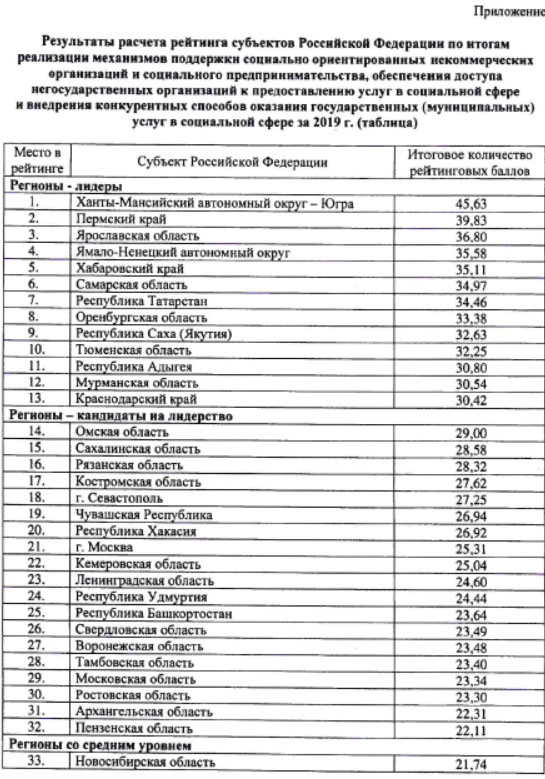 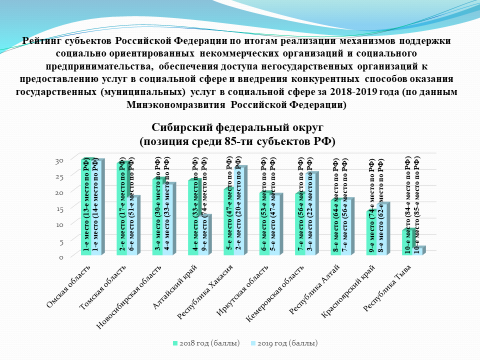 Общественной палатой Российской Федерации в текущем году был подготовлен Рейтинг третьего сектора «РЕГИОН-НКО» (рейтинг субъектов Российской Федерации по уровню и качеству развития некоммерческого сектора) по итогам 2019 года (далее - Рейтинг). По результатам данного Рейтинга Омская область заняла 15-ю позицию среди 85 субъектов Российской Федерации.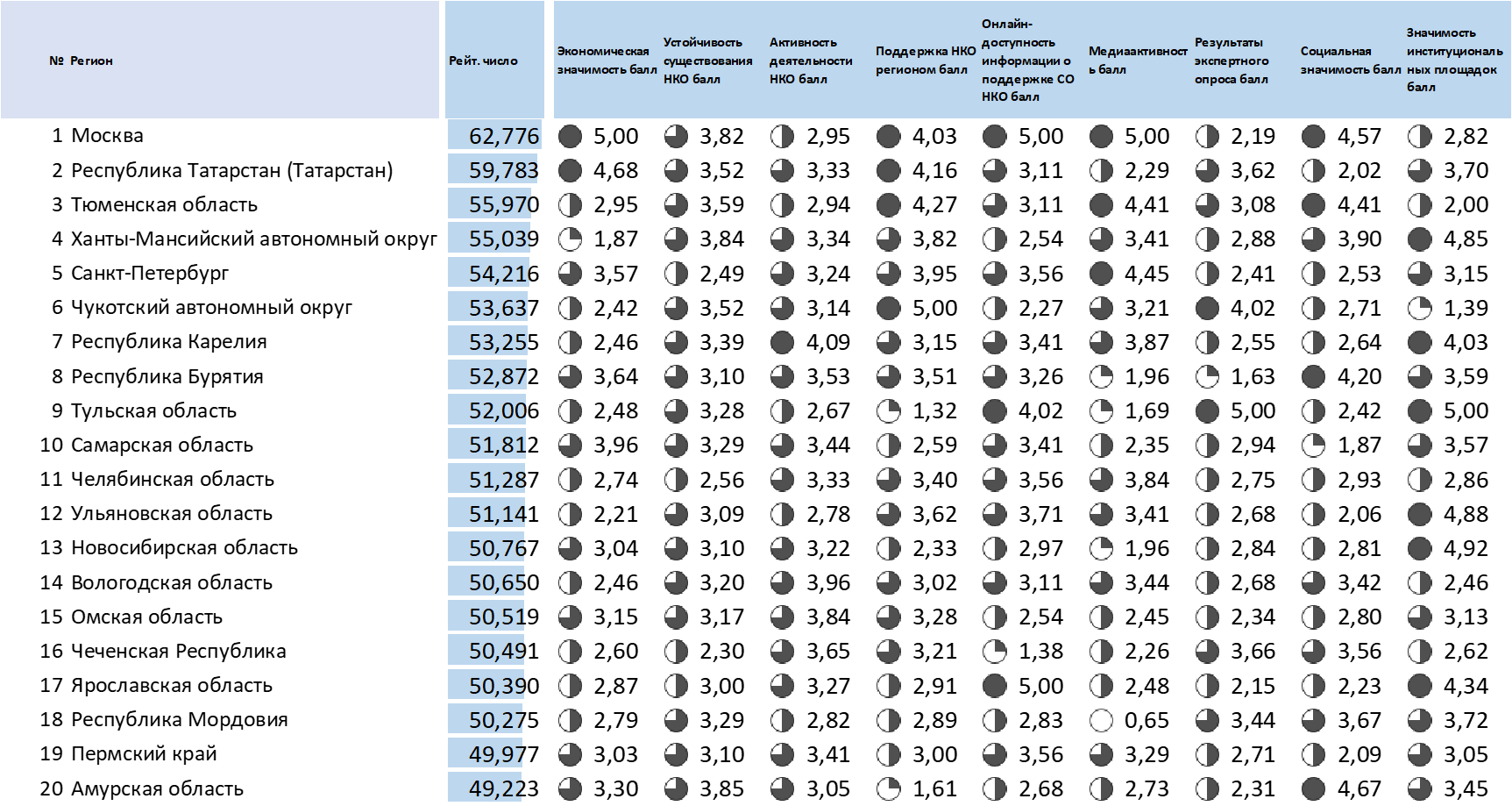 4. Год памяти и славыВ 2020 году взаимодействие органов власти и институтов гражданского общества Омской области направлено на реализацию мероприятий по проведению в Российской Федерации Года памяти и славы и празднованию 75-ой годовщины Победы в Великой Отечественной войне 1941–1945 годов. В рамках Года памяти и славы, для координации деятельности органов власти и институтов гражданского общества создана региональная дирекция, в состав которой вошли представители органов власти, социально ориентированных некоммерческих организаций, Общественной палаты Омской области и бизнеса. Реализуемые региональной дирекцией мероприятия были включены 
в региональный План по подготовке и проведению празднования 75-ой годовщины Победы в Великой Отечественной войне 1941–1945 годов, куда вошло более 110 мероприятий органов исполнительной и муниципальной власти.Правительством Омской области в течение года также были инициированы патриотические мероприятия в форматах офлайн и онлайн: социальные акции, фестивали, концерты, творческие марафоны, спортивные праздники. Их количество составило более 9 тыс. активностей с участием порядка 1 млн. человек.Омская область активно подключалась к реализации всероссийских проектов «Блокадный хлеб», «Памяти Героев», «Лица Победы», «Песни Памяти на стадионах», «Сад Памяти», «РиоРита — радость Победы», «Свеча Памяти», «Великое кино великой страны», «Поезд Победы», «Без срока давности», «Красная гвоздика» и другие.Также одним из масштабных проектов в текущем году стал «Бессмертный полк – онлайн», участниками которого в условиях самоизоляции стали более 20 тыс. жителей Омской области.Все мероприятия реализовывались органами исполнительной власти и местного самоуправления Омской области совместно учебными заведениями высшего и среднего профессионального образования города Омска и Омской области. Ключевой задачей государственной молодежной политики на современном этапе является патриотическое и духовно-нравственное воспитание молодежи. В регионе всесторонне поддерживаются детско-юношеские организации и движения. В рамках празднования юбилея победы в Великой Отечественной войне 1941 – 1945 годов региональным штабом юнармейского движения организовано массовое участие обучающихся образовательных организаций региона в мероприятиях, акциях, конкурсах, проводимых, в том числе в мультимедийном пространстве: онлайн-акции «Бессмертный полк», «Георгиевская ленточка», «Минута молчания», «Фонарики Победы», #юнармияпомнит, «Видеопоздравление ветеранам».Постоянными партнерами органов власти Омской области в реализации молодежных программ и проектов являются Региональная молодежная общественная организация «Омский областной студенческий отряд», Омская региональная общественная организация «Омская областная лига КВН», Омская региональная детско-юношеская общественная организация охраны окружающей среды «Экологический Центр», Омское региональное отделение Всероссийского общественного движения «Волонтеры Победы», Омская областная детская общественная организация «Будущее Сибири», Детская областная общественная организация «Научное общество учащихся «Поиск», Омское региональное молодежное общественное движение «Омская молодежь» и другие.Общая численность молодежи, вовлеченной в мероприятия общественных организаций, составляет более 95000 человек.Фондом развития Омской области имени С.И. Манякина реализован проект «Подвиг земляков». В рамках проекта осуществляется сбор материалов о Героях, жителях области, изготовление, реставрация памятных досок, мемориальных комплексов, работа по выявлению населенных пунктов, где не установлены мемориальные комплексы участникам Великой Отечественной войны и мемориальные доски героям ВОВ, выдающимся жителям региона. В юбилейном 2020 году проведены работы по уборке и реставрации памятника первому секретарю Омского обкома КПСС Сергею Манякину. Оказано содействие в установке 4 мемориальных комплексов участникам Великой Отечественной войны в малых населенных пунктах. В настоящее время ведётся работа над 2 эскизами мемориальных досок выдающимся жителям региона.  Одна из них – врачу, погибшему от коронавирусной инфекции.Также Фондом совместно с «Омским клубом выпускников обменных программ» организован региональный конкурс «Письма Победы». Участие в проекте принимали школьники заочно. 20 декабря поведены итоги конкурса. Приняли участие 140 школьников. Подарки и дипломы лауреатов вручены 39 ребятам из Азовского, Полтавского, Саргатского, Тюкалинского и Исилькульского районов, а также города Омска. 40 теплых подарков и писем с поздравлениями получили в рамках проекта ветераны ВОВ.Омская РОО «Волонтерский корпус Победы» приняла активное участие в организации и проведении мероприятий, приуроченных к празднованию 75-ой годовщины Победы в Великой Отечественной войне 1941 – 1945 гг. В период 2020 года волонтеры организации приняли участие в организации 27 мероприятий (Парад Победы, Свеча памяти, серия квестов, серия игр РИСК и т.д.). Помимо этого, они стали соорганизаторами и организаторами таких федеральных проектов как Диктант Победы и Сад Памяти. Общее количество вовлеченных волонтеров за 2020 год – 1602 человека. Количество ветеранов, принявших участие в проекте по обеспечению ветеранов ВОВ бесплатной сотовой связью – 360 человек. Омским «Волонтерам Победы», благодаря участию в грантовых конкурсах 2020 года, удалось привлечь финансирование на реализацию проектов, ими стали: Международная акция «Сад памяти» к 75-летию окончания Великой Отечественной войны – было высажено 27 224 780 деревьев по всему миру, участие в проекте приняло 23216 участников из 50 стран, из них 9522 человека зарегистрировалось в качестве участника проекта на сайте садпамяти2020.рф.Представители Регионального отделения Общероссийского общественного гражданско-патриотического движения «Бессмертный полк России» в Омской области, совместно с Министерством по делам молодежи, физической культуры и спорта Омской области, организовали в формате онлайн патриотический марафон «Мой личный Бессмертный полк». Для участия в акции омичам нужно было написать короткую биографическую историю о герое Великой Отечественной войны, и разместить ее на своей странице в соц. сетях с хештегами #МойЛичныйБессмертныйПолк и #ИсторияСолдата, а также прислать на электронную почту регионального отделения «Бессмертного полка России». Все истории были опубликованы на страницах социальных сетей регионального отделения «Бессмертного полка», на портале «Молодой.инфо», а также в официальных аккаунтах Министерства по делам молодежи, физической культуры и спорта Омской области. Марафон продлился до конца 2020 г. С учетом сложившейся эпидемиологической ситуации был изменен и формат проведения акции «Бессмертный полк», которая также прошла в онлайн-режиме. Чтобы принять участие в проекте, необходимо было заполнить форму с информацией и разместить фото родственника-ветерана на нескольких площадках в социальных сетях. Из единой базы данных автоматически формировался видеоряд из фотографий участника войны и его родственника с символикой акции. Общероссийское «шествие» омичи смогли увидеть на сервисе «онлайн-кинотеатр» и портале «Бессмертного полка России». На патриотическое воспитание населения Омской области, в том числе молодежи, оказывает большое влияние деятельность общественных объединений ветеранов Омской области. На территории региона действуют порядка 80 ветеранских организаций, объединивших в свои ряды более 500 тысяч человек.Вопросы патриотического воспитания населения региона регулярно обсуждаются на заседаниях Совета по делам ветеранов, межведомственного совета по патриотическому воспитанию населения Омской области, в состав которых включены представители ветеранских объединений. По инициативе ветеранских организаций и при поддержке Правительства Омской области создан Координационный совет по делам ветеранов боевых действий и членов их семей с целью формирования консолидированной политики по социальной поддержке ветеранов, инвалидов и семей погибших военнослужащих, сотрудников правоохранительных органов, привлечения их к активному участию в общественной жизни и военно-патриотическом воспитании граждан.На федеральном и региональном уровнях оказывается государственная поддержка ветеранских организаций. Они активно участвуют в конкурсах на предоставление грантов различными фондами и организациями.В рамках мероприятий, посвященных 75-летию Победы в Великой Отечественной войне 1941 – 1945 годов, ветеранскими организациями совместно с Правительством Омской области были открыты или отреставрированы ряд памятных сооружений: стела, посвященная подвигу героев-панфиловцев; стела памяти воинских формирований региона, которые в свое время принимали участие в сражениях Великой Отечественной войны; памятник, посвященный подвигу омских медицинских работников в годы войны; мемориальный комплекс, посвященный сотрудникам уголовной исполнительной системы Омской области-ветеранам Великой Отечественной войны и участникам военных конфликтов; памятник участникам Великой Отечественной войны в с. Казанка Любинского муниципального района Омской области.Омской областной общественной организацией ветеранов (пенсионеров) войны, труда, Вооруженных сил и правоохранительных органов к 75-летию Победы были изданы книги: «Они ковали Победу», посвященная омичам - участникам Курской битвы; «Они сражались за советскую Родину», посвященная участникам Великой Отечественной войны Знаменского района Омской области, также проведено большое количество мероприятий в рамках патриотического, духовно-нравственного воспитания населения Омской области, в том числе молодежи.В октябре в Омской области прошел патриотический автопробег «Дорогами Бессмертного полка», посвященный 75-ой годовщине Победы в Великой Отечественной войне. В мероприятии приняли участие представители Омского регионального отделения Всероссийского общественного движения «Волонтеры Победы», Омского регионального отделения Всероссийской общественной организации «Молодая Гвардия Единой России», представители регионального отделения Всероссийского военно-патриотического общественного движения «Юнармия» Омской области, Омского регионального отделения Всероссийского добровольческого молодежного общественного движения «За патриотическое, духовно-нравственное воспитание молодежи «Волонтерская Рота Боевого Братства», активисты движения «Молодежка ОНФ» в Омской области. В парке имени 30-летия Победы у памятника Воину-освободителю прошел торжественный митинг, затем автомобили с копией Знамени Победы проследовали в муниципальные районы Омской области. Во всех населенных пунктах маршрута состоялись памятные митинги и церемонии возложения венков к воинским мемориалам, а также были организованы выставки боевого оружия.В феврале в Конгресс-холле АО «Агентство развития и инвестиций Омской области» прошел II региональный форум юнармейских отрядов «Я в Юнармии», приуроченный к 75-летию Победы в Великой Отечественной войне. Мероприятие было организовано представителями регионального отделения Всероссийского детско-юношеского военно-патриотического движения «Юнармия» Омской области совместно с Омским областным отделением Всероссийской общественной организации ветеранов «Боевое братство». В работе форума приняли участие воспитанники юнармейских отрядов и Российского движения школьников, военнослужащие Омского территориального военного гарнизона, представители органов исполнительной власти, ветераны боевых действий. Также состоялась работа информационных площадок, где ребята смогли примерить военное снаряжение, собрать и разобрать автомат Калашникова, узнать о средствах спасения, а также проверить свою меткость в тире. Юнармейцы также посетили музей вооружения военных лет, увидели музейную экспозицию «История современной России», приняли участие во Всероссийской акции «Блокадный хлеб». 29 февраля на базе Омского государственного педагогического университета омские юнармейцы дали старт региональной эстафете Знамени Победы в образовательных организациях Омской области. Участники эстафеты памяти передавали от школы к школе Знамя Победы. Также было организовано несение вахты Памяти, прошли уроки мужества, музейные экскурсии, встречи с ветеранами. Кроме того, Региональное отделение Всероссийского военно-патриотического общественного движения «Юнармия» Омской области совместно с Омской региональной общественной организацией патриотического воспитания молодежи «Военно-Патриотический Клуб «Граница», в онлайн формате провели викторину, посвященную 75-летию Великой Победы «Нашей памяти достойны!». С 1 по 9 мая представители регионального отделения Всероссийского военно-патриотического общественного движения «Юнармия» Омской области, регионального отделения общероссийской общественно-государственной детско-юношеской организации «Российское движение школьников Омской области, а также учащиеся школ и воспитанники детских садов совместно с педагогами и родителями приняли участие во Всероссийской акции «Окна Победы», организаторами которой выступили Общероссийская общественно-государственная детско-юношеская организация «Российское движение школьников» и Федеральное агентство по делам молодежи (Росмолодежь). Участники акции украшали окна вырезанными из бумаги силуэтами известных воинских памятников и фотографиями солдат Великой Отечественной войны. Фото ребят со словами благодарности в адрес ветеранов Великой Отечественной войны были опубликованы в соц. сетях с хештегами #ОкнаПобеды и #Омскаяобласть». Кроме того, активисты размещали в социальных сетях видеоролики, в которых они поздравляли ветеранов с праздником Великой Победы, исполняли песни военных лет, читали стихи о Великой Отечественной войне.Множество проектов национальных общественных объединений в этом году было посвящено 75-летию Победы в Великой Отечественной войне, однако в период действия на территории региона «режима самоизоляции» мероприятия проводились преимущественно в формате онлайн. К юбилею Великой Победы 7 и 8 мая национальные творческие коллективы организовали для омичей концерт-поздравление «Солдаты Победы, слава вам на века!», трансляция которого проходила на страницах Омского Дома Дружбы в социальных сетях – «ВКонтакте», «Одноклассники» и «Фейсбук». Также национальные общественные объединения Омской области при поддержке Министерства культуры Омской области организовали в режиме онлайн форум «Россия – это мы». В ходе проведения мероприятия состоялась работа нескольких тематических площадок, таких как «Стихи о России», «Музыка нашей души», «Фильмы с национальным акцентом», «Сделай сам». Представители Омского регионального отделения Общероссийской общественной организации «Ассамблея народов России» совместно с Омским Домом Дружбы и телеканалом «Продвижение» в 2020 году создали цикл видеороликов «Родной герой» в рамках информационно-просветительского этнопроекта «Видеоальманах Дружбы», посвященного 75-летнему юбилею Великой Победы. В пяти анимационных материалах рассказывается об омичах – участниках Великой Отечественной войны, представителях различных национальностей.Все мероприятия были организованы в тесном сотрудничестве общественных, волонтерских ветеранских и молодежных организаций совместно с органами власти, бизнес сообществом.5. Общественная палата – место диалога, общественного контроля и поддержки инициативВ 2020 году основные усилия в деятельности Общественной палаты Омской области были направлены на поддержку граждан в условиях пандемии, развитие конструктивной гражданской активности, принятия общественно значимых решений и усиление позиций гражданского общества в социально-экономическом развитии региона. В связи с началом работы Общественной палаты Омской области 4 созыва и вступления в силу Закона Омской области от 27 апреля 2017 года N 1968-ОЗ «О принципах организации и деятельности Общественной палаты Омской области», на первом пленарном заседании Общественной палаты Омской области были разработаны и утверждены Регламент Общественной палаты Омской области и Кодекс этики Общественной палаты Омской области, которые определяют структуру палаты и ее деятельность. В 2020 г. одной из основных задач Общественной палаты была организация общественного наблюдения на Общероссийском голосовании по поправкам в Конституцию Российской Федерации. В дни проведения голосования было организовано дежурство мобильной рабочей группы, в которую входили члены Общественной палаты и сотрудники аппарата Общественной палаты Омской области, был организован прием обращений граждан, докладов, представляемых общественными наблюдателями. 5.1. Мониторинг реализации национальных проектов на территории Омской областиВ течение года Общественная палата продолжала работу по мониторингу исполнения Указов Президента РФ в области национальных проектов. С этой целью в Общественной палате Омской области создано 8 комиссий, определены ответственные по мониторингу реализации национальных проектов.1.	 Комиссия по социальной политике, развитию здравоохранения и демографии, председатель комиссии Боровский Игорь Владимирович – национальные проекты «Демография» и «Здравоохранение».2. Комиссия по вопросам экономического развития, агропромышленного комплекса и предпринимательства, председатель комиссии Галаванов Димитрий Русланович – национальные проекты «Производительность труда и поддержка занятости» и «Малое и среднее предпринимательство и поддержка индивидуальной предпринимательской инициативы».3. Комиссия по развитию институтов гражданского общества и средств массовой информации, председатель комиссии Смирнова Татьяна Борисовна – национальный проект «Комплексный план модернизации и расширения магистральной инфраструктуры».4. Комиссия по вопросам развития науки и образования, председатель комиссии Чекалева Надежда Викторовна – национальные проекты «Образование» и «Наука».5. Комиссия по вопросам культуры, межнациональных и межрелигиозных отношений, председатель комиссии Вибе Петр Петрович – национальный проект «Культура». 6. Комиссия по делам молодежи, патриотическому воспитанию, развитию волонтерства, председатель комиссии Шильников Павел Юрьевич – национальный проект «Культура».7. Комиссия по вопросам экологии, охраны окружающей среды и безопасности жизнедеятельности, председатель комиссии Соловьев Анатолий Алексеевич – национальный проект «Экология».8. Комиссия по развитию социальной инфраструктуры, местного самоуправления и ЖКХ, председатель комиссии Кухаренко Иван Сергеевич – национальные проекты «Жильё и городская среда» и «Безопасные и качественные автомобильные дороги».Комиссии Общественной палаты Омской области особое внимание уделяли обсуждению вопросов и тем, которые наиболее остро отражали картину, происходящую в обществе, как региона, так и страны в целом. В связи с эпидемиологической обстановкой в регионе и в стране в целом, основное количество мероприятий проводилось в онлайн режиме. В отчетном периоде комиссии Общественной палаты Омской области провели 19 заседаний за круглым столом и 2 общественных слушания.На мероприятиях рассматривались наиболее актуальные вопросы развития гражданского общества, социально-экономического, нравственного, экологического, природоохранного характера, рассматривались вопросы образования и укрепления кадрового потенциала региона, направлялись предложения в Правительство Омской области по противодействию негативным последствиям пандемии. Помимо членов Общественной палаты Омской области в мероприятиях принимали участие представители органов исполнительной власти, общественных организаций, СМИ, студенты омских ВУЗов и школьники. Темы, которые раскрывались на заседаниях за круглым столом и общественных слушаниях, отражали вопросы и охватывали проблемы, волнующие жителей нашего региона, реализацию национальных проектов на территории Омской области: «Об экологической ситуации в Омской области»; «Обсуждение реализации положений Послания Президента РФ В.В. Путина Федеральному Собранию РФ и законодательных инициатив по изменению Конституции РФ»;«Формирование общественного контроля в сфере энергетики, строительства и ЖКК, а также в муниципальных образованиях Омской области»; «Всероссийская лабораторная работа» в рамках проведения Дня Российской науки; «Комплексная оценка системы мероприятий по социальной поддержке и организации медицинской помощи ветеранам Великой Отечественной войны на территории Омской области»;«Совершенствование механизма распределения контрольных цифр приема в ВУЗы региона и целевое обучение»;«О проблемах освещения молодежных мероприятий в Омской области и вовлечение молодежи в формирование информационного поля региона»; «Цифровая трансформация регионов» в рамках проведения Международного Омского ИТ форума;«О ходе реализации Национального проекта «Образование» в Омской области»;«Лекарственное обеспечение жителей Омской области»;«О подготовке учреждений культуры и общественных организаций Омской области к празднованию 75-летия Великой Победы»;«Общественный контроль реализации национальных проектов и программ»;«Об оптимизации потребления коммунальных ресурсов при производстве, передаче и их использовании в многоквартирных домах (МКД)»;«Развитие муниципальных районов региона. Особо охраняемые природные территории, расположенные на территории района»;«Возможности сельской школы в обеспечении качества образования»;«Молодежь в общественно-политической жизни общества» в рамках регионального молодежного форума «Молодежь и выборы»;«Состояние системы реабилитации и абилитации лиц с инвалидностью на территории Омской области, обсуждение Концепции её развития»;«О подготовке кадров для организаций и предприятий Омской области»;«К 200-летию образования Омской области: загадки и мифы публичной региональной истории»;«Экологические и социальные вопросы безопасного развития атомной энергетики»;«Качество образования в условиях пандемии»;«Вместе!»; диалоговая площадка«Обсуждение программы развития электроэнергетики на территории Омской области». По итогам заседаний за круглым столом участники этих мероприятий выносили предложения, высказывали пожелания и рекомендации. Выработанные во время проведения мероприятий предложения направлялись в соответствующие органы исполнительной власти региона и в общественные организации.5.2. Координация деятельности общественных советов при органах исполнительной власти и муниципального самоуправления Омской областиВ соответствии с Постановлением Правительства Омской области от 27 ноября 2013г. № 307-п «О порядке образования общественных советов при органах исполнительной власти Омской области», Постановлением Правительства Омской области от 16 сентября 2020 года N 372-п «О внесении изменений в Постановление Правительства Омской области от 27 ноября 2013 года №307-п», рабочей группой Общественной палаты Омской области, был разработан и внедрен «Стандарт деятельности общественного совета при органе исполнительной власти». Общественные советы при органах исполнительной власти Омской области образуются руководителями соответствующих органов исполнительной власти по согласованию с Советом Общественной палаты Омской области. Совместно с Общественной палатой Омской области органы исполнительной власти формируют состав соответствующих общественных советов.Общественные советы сформированы при всех органах исполнительной власти региона и при администрациях муниципальных районов Омской области. В состав общественных советов также входят члены Общественной палаты Омской области. В Общественной палате Омской области создана рабочая группа по координации деятельности Общественных советов при органах исполнительной власти Омской области, руководитель группы – заместитель Председателя Общественной палаты Омской области Игорь Владимирович Боровский. Заседания рабочей группы, где рассматриваются вопросы деятельности общественных советов за истекший период, проводятся ежеквартально, Общественной палатой Омской области в течении 2020 года в органы исполнительной власти региона и администрации муниципальных районов регулярно направлялись рекомендации по совершенствованию работы общественных советов, в том числе: приведение Положения об общественном совете при органе исполнительной власти Омской области и администрации муниципальных образований к требованиям «Стандарта»; о наличии в совете представителей общественности, на которых не распространяется компетенция органа исполнительной власти Омской области. Были даны рекомендации о включении в состав общественных советов при органах исполнительной власти Омской области общественных активистов, представителей молодежных общественных организаций, действующих на территории Омской области и привлечение их для рассмотрения тематических вопросов на заседаниях общественного совета.Общественная палата Омской области продолжает формировать список гражданских активистов, которые рекомендуются органам исполнительной власти Омской области, администрациям муниципальных образований для включения в состав общественного совета и различных комиссий при органах исполнительной власти, где необходимо присутствие представителей общественности. Данные на заявленных кандидатов направляются в органы исполнительной власти для ознакомления и дальнейшей совместной работы с Общественной палатой Омской области.5.3. Взаимодействие Общественной палаты с органами властиВ 2020 году Общественная палата Омской области провела 2 общественных слушанья, 19 заседаний за круглым столом, 23 заседания комиссий, 5 Дней муниципальных районов с участием представителей органов исполнительной власти региона. Повышение эффективности взаимодействия Общественной палаты Омской области с региональными министерствами и ведомствами объясняется, в том числе, и формированием общественных советов при органах исполнительной власти Омской области.Члены Общественной палаты Омской области входят в состав комиссий при органах исполнительной власти и принимают активное участие в их работе.25 февраля и 19 июня приняли участие в заседании комиссии по координации работы по противодействию коррупции в Омской области.26 февраля, 27 августа и 30 октября приняли участие в заседании Координационного совета по обеспечению доступа негосударственных организаций к предоставлению социальных услуг в Омской области.13 марта приняли участие в заседании итоговой коллегии Министерства труда и социального развития Омской области.26 марта и 8 октября приняли участие в заседании комиссии по проведению отбора социально ориентированных некоммерческих организаций, не являющихся государственными (муниципальными) учреждениями.С апреля и по настоящее время принимают участие в заседаниях постоянно действующего штаба по борьбе с распространением новой коронавирусной инфекции.9 апреля приняли участие в заседании Координационного совета при Правительстве Российской Федерации по проведению в Российской Федерации Десятилетия детства. На заседании были рассмотрены вопросы подготовки проекта концепции плана мероприятий Десятилетия детства на период 2021 – 2027 годов.15 мая, 22 июня, 6 июля, 10 июля и 13 ноября приняли участие в заседании Проектного комитета Омской области.21 мая приняли участие в заседании Межведомственной комиссии по обеспечению на территории Омской области реализации федерального проекта «Формирование комфортной городской среды».10 июня приняли участие в заседании рабочей группы по оказанию содействия избирательным комиссиям в реализации их полномочий при подготовке и проведении общероссийского голосования по вопросу внесения изменений в Конституцию Российской Федерации.14 июля приняли участие в заседании комиссии по координации деятельности по проведению независимой оценки качества оказания услуг организациями в сфере культуры, социального обслуживания, охраны здоровья и образования. 13 августа приняли участие в заседании областного штаба по организованному проведению сезонных полевых работ в 2020 году.17 сентября приняли участие в заседании Межведомственной комиссии по вопросам защиты прав и законных интересов граждан – участников долевого строительства многоквартирных домов на территории Омской области.В 2020 году Общественная палата Омской области сотрудничала с Законодательным Собранием Омской области. В частности, члены Общественной палаты Омской области принимали активное участие в заседаниях Комитета по образованию, науке, культуре и молодежной политике Законодательного Собрания Омской области, Комитета по социальной политике Законодательного Собрания Омской области, Комитета финансовой и бюджетной политики Законодательного Собрания Омской области. 28 января приняли участие в заседании Консультативного совета Законодательного Собрания по межнациональным и межконфессиональным отношениям при Губернаторе Омской области.13 февраля приняли участие в выездном заседании Комитета по социальной политике Законодательного Собрания Омской области в БУОО «Центр социальной помощи семье и детям».19 марта приняли участие в выездном заседании Комитета Законодательного Собрания Омской области по социальной политике в БУОО «Госпиталь для ветеранов войн».31 марта приняли участие в заседании Комитета по социальной политике Законодательного Собрания Омской области на тему: «О совершенствовании оказания медицинской помощи пациентам, в том числе и детям, с заболеваниями системы крови и кроветворных органов».      19 ноября приняли участие в заседании Комитета финансовой и бюджетной политики Законодательного Собрания Омской области по проекту закона Омской области № 1326-6 «Об областном бюджете на 2021 год и на плановый период 2022 и 2023 годов».Важным направлением деятельности Общественной палаты Омской области в 2020 году была работа по экспертизе проектов нормативно-правовых актов. Всего на экспертизу в Общественную палату Омской области было представлено 42 проекта Федеральных законов и законов Омской области.  5.4. Обращения граждан, поддержка гражданских инициативЧлены Общественной палаты Омской области проводили прием граждан по личным вопросам в онлайн режиме, а также рассматривали обращения граждан, которые поступали на электронную почту Общественной палаты Омской области и по почте России. В Общественную палату Омской области в 2020 году поступило 215 обращения, из них:в области здравоохранения (по работе поликлиник, наличие индивидуальных средств защиты, медикаментов в аптеке, санитарная обработка подъездов и проведение плановых медицинских услуг в условиях пандемии) – 63 обращения;в области социальной поддержки населения (о работе спортивных комплексов, оформление пенсий, о нарушении прав инвалидов на комфортное проживание) – 5 обращений; в области ЖКХ и строительства – 10 обращений;по юридическим вопросам – 13 обращений;в области экологии и охраны окружающей среды (выбросы в атмосферный воздух, загрязнения водоемов, мусорные свалки) – 21 обращение;в области образования (дистанционное обучение, поступление в школу, организация выпускных экзаменов, проведение последних звонков, выпускных мероприятий, о закрытии школы) – 35 обращений;по вопросам городской среды (благоустройство, переименование улиц, освещение, остановки общественного транспорта, о строительстве сотовой вышки) – 10 обращений;по работе предприятий малого и среднего бизнеса в условиях пандемии – 13 обращений;по поправкам в Конституцию РФ – 9 обращений;по работе социально ориентированных НКО (по проведению мероприятий, отчетности по работе, деятельность в условиях пандемии) – 29 обращений; другие вопросы (открытие охоты, работа дачного транспорта, работа кладбищ, строительство дороги в гаражном кооперативе) – 7 обращений.Кроме этого, в Общественную палату Омской области при подготовке к общественному наблюдению по проведению голосования по поправкам в Конституцию РФ, поступали обращения от общественных организаций, региональных отделений политических партий, активных граждан Омской области. На участки для голосования в регионе было направлено 11391 общественный наблюдатель.С целью поддержки гражданских инициатив на территории региона через создание условий их объединения и эффективного научно-методического сопровождения, в Общественной палате Омской области в партнерстве с Омским центром инноваций в социальной сфере, при поддержке Правительства Омской области действует Региональный ресурсный центр для некоммерческих организаций «Шаги к успеху».Центр имеет три направления в своей деятельности: - Региональный университет Общественной палаты Омской области;- диалоговые площадки;- «Дни муниципальных районов» с презентацией успешных практик работы общественных организаций и опыта сотрудничества с органами власти.В 2020 году в рамках «Дней муниципальных районов» прошла презентация деятельности местных некоммерческих организаций четырех муниципальных районов Омской области: Таврического, Нововаршавского, Одесского, Русско-Полянского. В результате Дней районов сельские социальные предприниматели и общественники заключили с омскими коллегами и коллегами из других муниципальных районов десятки соглашений о совместной реализации проектов и предоставлении доступных и качественных услуг в социальной сфере.При поддержке Общественной палаты Омской области состоялись:с 1 по 10 октября - форум социальных предпринимателей и лидеров гражданских инициатив «Люди дела» в очно-дистанционном формате. В рамках Форума прошла диалоговая площадка «Вместе!» – традиционная встреча лидеров гражданских инициатив с представителями органов исполнительной и законодательной власти;февраль-август – 43-й набор Школы социальных предпринимателей Омского Центра инноваций социальной сферы (ЦИСС), оказана помощь в разработке 11 социальных проектов;  поддержка проектов, связанных с развитием экологического туризма в Омской области (создание экологических троп, новых туристических маршрутов внутри региона в условиях ограничений на зарубежные туры). Кроме того, были организованы мероприятия по поддержке гражданских инициатив в Омской области: в области народосбережения - цикл природоохранных мероприятий; в области здравоохранения - IV Омский фестиваль здорового образа жизни и спорта «Атом. Энергия жизни». Организатором Фестиваля традиционно является Омское региональное молодежное общественное движение «Омская молодежь».ЗаключениеВ Омской области сложилась многолетняя практика взаимодействия органов исполнительной власти с гражданским обществом: общественные слушания, круглые столы, диалоговые площадки, партнерские социально значимые проекты, совместные мероприятия в рамках общественного контроля, участие некоммерческих организаций в работе коллегиальных органов власти, в том числе и общественных советов. На данный момент свою работу ведут 24 общественных совета при всех органах исполнительной власти, 33 - при Администрациях всех муниципальных районов Омской области и Администрации города Омска. В ходе реализации Указа Президента Российской Федерации «О национальных целях и стратегических задачах развития Российской Федерации на период до 2024 года» усиливается роль общественного контроля за деятельностью региональных и муниципальных органов власти. В Омской области идет реализация 11 национальных проектов с широким привлечением экспертов и гражданских активистов, организаций некоммерческого сектора, в том числе Общественной палаты Омской области и общественных советов при органах власти.Общественная палата Омской области тесно взаимодействует с Общественной палатой Российской Федерации. 23 марта в Общественной палате Омской области состоялось Пленарное заседание, на котором члены Общественной палаты избирали своего представителя в Общественную палату Российской Федерации. По итогам тайного альтернативного голосования представителем в состав Общественной палаты Российской Федерации была избрана Ирина Владимировна Сербина. Члены Общественной палаты Омской области принимали участие в онлайн совещаниях, которые проводила Общественная палата России. Состоялось 73 видеоконференции. На этих мероприятиях в режиме онлайн присутствовали не только члены Общественной палаты Омской области, но и представители органов исполнительной власти, общественных советов, общественных организаций региона.В течение года соблюдался регламент работы Общественной палаты Омской области, принципы - открытость и публичность. Члены Общественной палаты Омской области неоднократно принимали участие в различных радио - и телепрограммах, давали интервью региональным электронным и печатным СМИ. Информация о деятельности Общественной палаты Омской области оперативно размещалась на официальном сайте Общественной палаты Омской области и в группе в социальной сети «Вконтакте».Общество ждет от Общественной палаты и Общественных советов белее активного реагирования на актуальные проблемы, независимости, вовлечение в решение системных проблем нашего региона, в общественный контроль за реализацией национальных проектов, обсуждение проектов нормативных правовых актов, поддержки гражданских инициатив. 